Automatic Transmission FluidsVS ATF DIIIDẦU TRỢ LỰC TAY LÁIMÔ TẢVS ATF DIII là dầu truyền động tự động chất lượng cao được sử dụng cho các hộp số tự động hiện đại. Dầu được pha chế từ dầu gốc tinh luyện và phụ gia chọn lọc nhằm nâng cao độ ổn định oxy hoá, chống ma sát, chống mài mòn, tăng các đặc tính ở nhiệt độ thấp và giữ lỏng ở nhiệt độ thấp. Dầu đáp ứng các yêu cầu kỹ thuật của GM DEXTRON III, Ford MERCON, Allison C-4, Caterpillar TO-2…ĐẶC TÍNHLàm giảm ma sát tốt.Khả năng chịu trượt cao.Tính năng ở nhiệt độ thấp rất tốt.Độ ổn định oxy hoá và nhiệt tốt.Khả năng chống tạo bọt vượt trội.ỨNG DỤNGVS ATF DIII được đề nghị dùng cho xe chở khách hiện đại và các xe tải nhẹ có yêu cầu kỹ thuật DEXRON III. Nó có thể dùng như chất lỏng thuỷ lực trong một số hệ thống tự động và các loại bơm Vickers.TIÊU CHUẨN KỸ THUẬTBAO BÌBao bì 200 lít, 1 lít, theo yêu cầu.ĐIỀU KIỆN BẢO QUẢNBảo quản nơi có mái che, tránh ánh nắng trực tiếp hay nơi có nhiệt độ trên 60oC.AN TOÀNTránh tiếp xúc trong thời gian dài và thường xuyên với dầu đã qua sử dụng.Thải bỏ dầu đã qua sử dụng đúng nơi quy định để bảo vệ môi trường.Tham khảo thông tin chi tiết An toàn, sức khỏe, môi trường trên MSDS của sản phẩm.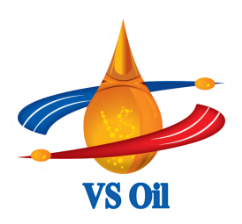 VIETNAM - SINGAPOREINTERNATIONAL PETROLIUM COMPANY LIMITIDAddress: Cau Giay , Ha NoiTel: 043.7921014  Fax :043.7921013CẤP SAEDIIIĐộ nhớt động học @ 100oCASTM D4456.0 – 8.0Chỉ số độ nhớtASTM D2270Min 99Hàm lượng kim loại CaASTM D46280.0061 – 0.0083Nhiệt độ chớp cháy cốc hở (COC)ASTM D92Min 170Cảm quanVisualĐỏ